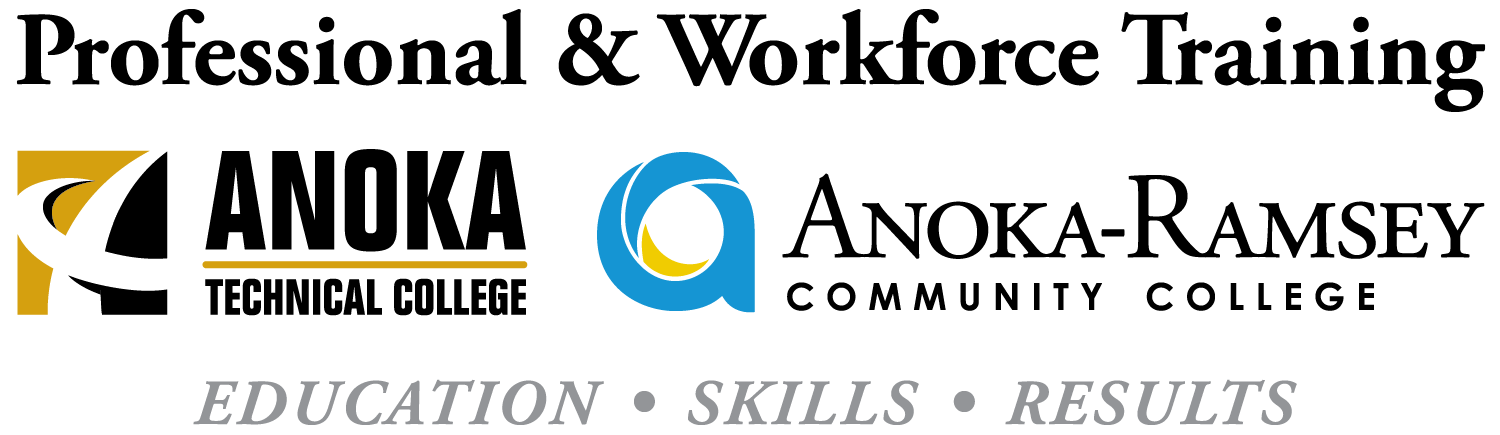 Organization InformationOrganization InformationOrganization InformationOrganization NameOrganization NamePO#AddressAddressAddressParticipant InformationParticipant InformationParticipant NameParticipant NameParticipant NameStudent AddressStudent AddressStudent AddressEmailEmailPhone NumberCourse/Event InformationCourse/Event InformationCourse/Event Name Course/Event DateCourse/Event FeeAdditional ExpensesTotal Authorized AmountBilling InformationBilling InformationBilling InformationBilling Contact & TitleBilling Contact & TitleBilling Phone NumberAuthorized SignatureDateBilling EmailProfessional & Workforce Training11200 Mississippi BlvdCoon Rapids, MN | 55433(763) 433-1200PWT@AnokaRamsey.edu